السيرة الذاتية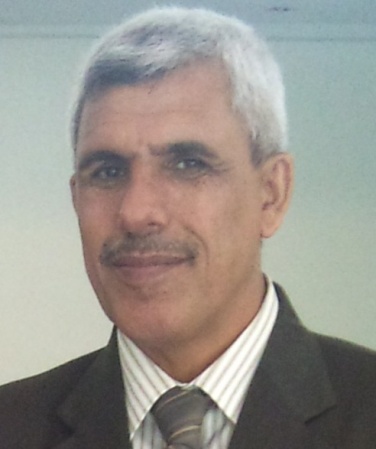 الاسم الرباعي: نصرالله سلمان خلف برغش تاريخ الولادة: 10 / 9 / 1960 الشهادة:  الدكتوراه                                                  تاريخ الحصول عليها:  2012 التخصص العام: هندسة كهربائية                                  التخصص الدقيق: هندسة نظم القدرة الكهربائيةاللقب العلمي: مدرس                                              تاريخ الحصول عليه: 8 /  7/ 2012 عدد سنوات الخدمة في التعليم العالي: 10عدد سنوات الخدمة خارج التعليم العالي: 20البريد الالكتروني :  nesrullahsalman@yahoo.comالأهتمامات البحثية: Power Quality, Optimization Application in Power Systems, Distribution Systems Design, Electrical Design of Industrial Plants, Renewable Energy UtilizationScopus author ID=36070073400:http://www.scopus.com/authid/detail.url?authorId=36070073400الجهة المانحة للشهادة البكالوريوس : جامعة صلاح الدين – العراق - 1983الجهة المانحة لشهادة الماجستير : الجامعة التكنولوجية – العراق - 1999الجهة المانحة لشهادة الدكتوراه : الجامعة الوطنية الماليزية – ماليزيا – 2012عنوان رسالة الماجستير: تأثير أحمال التسخين الحثي على اشتغال منظومة سيطرة الربل  The Effect of Induction Heating Loads on Ripple Control System Operation; http://www.uotechnology.edu.iq/dep-eee/index.htmعنوان رسالة الدكتوراه : أفضلية إعادة هيكل الشبكات ولأفضل مواقع معدات ستاتكم لتخفيف الهبوط المفاجئ للفولتية بإستخدام خوارزمية بحث الجاذبيةOptimal Network Reconfiguration And DSTATCOM Placement For Voltage Sag Mitigation Using Gravitational Search Algorithm.-الوظائف التي شغلها :-الوظائف التي شغلها-الجامعات والمعاهد التي درس فيها:-المقررات الدراسيه التي قام بتدريسها:-المقررات الدراسية التي قام بتطوريها او ساهم في تطويرها:-الاشراف على الرسائل والاطاريح:-المؤتمرات والندوات العلمية والورش التي شارك فيها:-الدورات التي شارك بها والتي اقامها:-المشروعات البحثية في مجال التخصص لخدمة البيئة والمجتمع او تطوير التعليم:-المجلات العلمية ومجلات (Impact factor) التي قام بالنشر فيها:-عضوية الهيئات العلمية المحلية والدولية:-ابداعات او نشاطات حصل فيها على (جوائز/شهادات تقديرية/كتب شكر):-التاليف والترجمه:-اللغات التي يجيدها:1-   العربية                                             2-  الأنكليزية                                             3--مساهمات في خدمة المجتمع:1-                                                       2-نشاطات اخرى:                                         2-تالوظيفةمكان العملالفترة من-الى1رئيس قسم هندسة القدرة الكهربائيةجامعة ديالى / كلية الهندسة2012 الى الآن2معاون عميد اداري وشؤون الطلبةجامعة ديالى / كلية الهندسة2004 - 20083مدير معامل اسفلت بلديات ديالىمحافظة ديالى/ البلديات1990 - 19934مهندس حقلي في تشغيل وصيانة معامل الأسفلت ومعامل تصنيع الركاممحافظة ديالى/ البلديات1986 - 19905مدير معامل اسفلت وتصنيع الركامشركة الوفاء لمقاولات الطرق في  موقع بيجي1999 - 2003MANAGEMENT OF CONSTRUCTION PROJECT AND ENGINEERING CONSULTATIONSProject Executing Engineer for Ministry of Municipalities and Diyala governorate Projects :Maintenance of asphalt plants, concrete plants, stand bye generators and aggregate crushing plants (for the period of 1986-1989).Baqubah Municipality plants siteMuqdadyah Municipality plants siteKhalis Municipality plants siteBaladros Municipality plants siteKhanaqeen Municipality plants siteDismantling, Transporting, Re-installation, calibration and operation  of many industrial plants such as asphalt and aggregate crushing plants for roads construction of big public and famous works such as:Basrah and Faw cities reconstruction after warNew Nahrawan city roads construction projectFallojah city roads reconstruction The site arrangement, project management and material producing operation directing are included in those works.  (1989- 1990)Director of Asphalt Plants Division in Diyala Municipalities Directorate, Diyala Governorate  (1991- 1993)Electrical Engineer in private firm, Executing  Different Electrical Engineering works and contracts: (1993-2003), where some of them can be listed such as:Reconstruction of Ramadi municipality asphalt plantMaintenance, producing operation management   of Fallojah municipality asphalt plantsMaintenance of Rutbah municipality asphalt plant.Overall Reconstruction of Hindiyah municipality asphalt plant.Overall Reconstruction of Karbalaa municipality asphalt plant.Reconstruction of Najaf municipality asphalt plants.Maintenance of Sowerah municipality asphalt plant.Re-installation of Hilla municipality asphalt plant. Maintenance of Rumaitha municipality asphalt plant. Maintenance, producing operation management   of Alwafaa Company (private) asphalt and aggregate crushing plants Maintenance and calibration of Hamorabi pre-coast building plant.Consultations within  Engineering Consulting Bureau Diyala  University: (2000-2012)Member of designing and Consulting team for the projects:Engineering Laboratory Building.Medicine College buildingsUniversity Town ( 60 Houses)Infrastructure for Diyala University ( Electrical- water network- waste water network- communication network ) Cultural Center Building for Diyala University.Chief of electrical  design in consultant bureau.تالجهة (الجامعة,الكلية,المعهد)الفترة من-الىملاحظات1الجامعة الوطنية الماليزية - ماليزيا2008 - 2012دراسة الدكتوراهالجامعة التكنولوجية - العراق1996 - 1998 دراسة الماجستيرجامعة صلاح الدين - العراق1979 - 1983 دراسة البكالوريوستالجامعةالكليهالقسمالمادةالسنة الدراسية1هيئة المعاهد الفنيةالمعهد الفني بعقوبةالكهرباءصيانة المعامل1992 / 19932ديالىالهندسةالقدرة الكهربائيةهندسة توزيع القدرة والتصميم الكهربائي2004-2005الى2007- 2008و2012-20133ديالىالهندسةالقدرة الكهربائيةتحلبل نظم القدرة2006-2007الى2007- 20084ديالىالهندسةالهندسة الألكترونيةاسس الهندسة الكهربائية2007- 20085ديالىالهندسةالهندسة المدنيةاسس الهندسة الكهربائية2006- 2007تالجامعةالكليةالقسمالمادةالسنة الدراسية1ديالىالهندسةهندسة القدرة الكهربائيةتصميم وتحليل نظم القدرة بإستخدام الحاسوب / مادة عملية تنفذ على الحاسبة باستخدام برامجيات  تحليل وتصميم ونمذجة منظومات القدرة الكهربائية2012 - 2013تالجامعةالقسمعنوان الرسالة او الاطروحهالسنة الدراسية1التكنولوجيةالهندسة الكهربائيةVoltage Sag Mitigation in Distribution Systems By Incorporating Optimal Distribution Network Reconfiguration (DNR) and DG placement Using Heuristic Optimization Technique2013/2014 2التكنولوجيةالهندسة الكهربائيةDistribution System Reliability Assessment under Optimal Distributed Generation   and Reconfiguration Topology2013/2014 تالعنوانمكان الانعقادنوع المشاركة(بحث-حضور)السنة1مؤتمرIEEE    International Power Engineering and Optimization Conference (PEOCO)http://ieeexplore.ieee.org/xpl/articleDetails.jsp?reload=true&arnumber=5970398K.L, Malaysiaبحث بعنوان:Voltage sag mitigation in  distribution   systems by using genetically optimized switching actions.20112مؤتمرIEEE Student Conference on Research and Development (SCOReD). http://ieeexplore.ieee.org/xpl/login.jsp?tp=&arnumber=5443004&url=http%3A%2F%2Fieeexplore.ieee.org%2Fxpls%2Fabs_all.jsp%3Farnumber%3D5443004UPM, Malaysiaبحث بعنوان:Reinforcement of power distribution network against voltage sags using graph theory.20093مؤتمرIEEE International Power and Energy  Conference(PECON). http://ieeexplore.ieee.org/xpl/login.jsp?tp=&arnumber=5697588&url=http%3A%2F%2Fieeexplore.ieee.org%2Fiel5%2F5684398%2F5697536%2F05697588.pdf%3Farnumber%3D5697588K.L,Malaysiaبحث بعنوان:Practical Mitigation of Voltage  Sag in Distribution Networks by Combining Network Reconfiguration and  DSTATCOM.20104مؤتمرEngineering Postgraduate Conference (EPC 2009).UKM, Malaysiaبحث بعنوان:Voltage Sag Mitigation Using Network Reconfiguration on a Practical Test Distribution System.20095مؤتمرEngineering Postgraduate Conference (EPC 2011).Kajang, Malaysiaحضور فقط20116مؤتمرInternational Conference & Exhibition on Asset Management for Electric Utilities, 24 to 27 Nov 08, Kuala Lumpur, MalaysiaKuala Lumpur, Malaysiaحضور فقط20087ورشة عملHow to do PhDJohor, Malaysia حضور فقط20098ورشة عملWriting as an engineerUKM, Malaysia حضور فقط20099ورشة عملMATLAB/ Advanced implementation (By Math work corporation)K.L, Malaysia حضور فقط200910ورشة عملHow to do use LATEX programUKM, Malaysia حضور فقط200911ندوة مناقشة المدونة العراقية للتأسيسات الكهربائيةبغداد / وزارة الأسكان والتعميرحضور فقط201312ندوة عن مستقبل الطاقة الكهربائية في العراق بغداد / الجامعة التكنولوجيةحضور فقط201313ندوة عن شبكة القدرة الكهربائية الوطنية الواقع والآفاقبعقوبة / جامعة ديالى كلية الهندسةمشاركة ببحث موضوع تطور شبكات التوزيع في ديالى201314ندوة عن مشكلات الشبكة الكهربائية في العراقبغداد/ كلية المأمون الجامعة حضور فقط2013تعنوان الدورةمكان الانعقادالسنة1صيانة وتنصيب معامل الأسفلت  ومعامل تصنيع الركام بغداد /  وزارة الحكم المحلي الملغاة / وبتدريب من قبل  خبراء شركة فيانوفا الدنماركية19872سيطرة وتشغيل المحركات الكهربائية بغداد / الجامعة التكنولوجية / برعاية نقابة المهندسين العراقية19873اللغة الأنكليزية/ للكتابة الفنية والمراسلات التجارية بغداد / الجامعة التكنولوجية / برعاية نقابة المهندسين العراقية19884استخدام معدات عزل وحماية المنشآت من الرطوبة و التآكل كركوك / شركة نفط الشمال / من قبل الشركة الألمانيةJSE  وعلى مذكرة التفاهم 20015تعنوان البحثمحل النشرالسنهتاسم المجلةالدولةعنوان البحثالعدد الذي نشر فيهالسنة1Electrical Power and Energy Systems(Impact Factor = 3.432) http://www.sciencedirect.com/science/journal/01420615ELSEVIERUSAPower quality and reliability enhancement in distribution systems viaoptimum network reconfiguration by using quantum firefly algorithmVol(58)160-16920142 Journal of Central South UniversitySpringer-Verlag Berlin Heidelberg 2013. (Impact Factor = 0.434) http://www.springer.com/engineering/journal/11771http://link.springer.com/article/10.1007%2Fs11771-013-1824-0#page-1China&GermanyReliability improvement in distribution systems employing an integratedvoltage sag mitigation method using binary gravitational search algorithm.(2013) 2020133PRZEGLĄD ELEKTROTECHNICZNY (Electrical Review) (Impact Factor = 0.37) http://pe.org.pl/articles/2012/2/71.pdfPolandReliability Improvement in Distribution Systems by Optimal Placement of DSTATCOM Using Binary Gravitational Search Algorithm.R. 88 (NR 2)  pp: 295-299.20124International Review of Electrical Engineering (IREE). (Impact Factor = 0,57)http://www.praiseworthyprize.com/IREE-latest/IREE_vol_6_n_5.htmlItalyVoltage Sag Mitigation by Combining Optimal Network Reconfiguration and DSTATCOM Placement Using Gravitational Search Algorithm. Vol. 6( N. 5)    PP: 2502-251220115International Review of Electrical Engineering (IREE) (Impact Factor =0,57)http://www.praiseworthyprize.com/IREE- latest/IREE_vol_6_n_3.html#Part_BItalyOptimal Network Reconfiguration for Voltage Sag Mitigation in Distribution Systems Using Improved Genetic Algorithm.Vol. 6 (N. 3)           pp: 1356-1364.20116  Eng. Technology JournalIraqThe Effect of Induction Heating Loads onRipple Control System Operation.Vol. 20( N. 4) pp: 64-79.20017  Diyala Eng.  JournalIraqUsing Network Reconfiguration as a tool for  Mitigating Voltage Sags in Practical  Distribution Systems.Vol.3(N. 2)PP 463-4722010تاسم الهيئةمحلية/دوليةتاريخ الانتسابمازال عضوا/انتهاء العضويةملاحظات1IEEEدولية2009مازال عضوا2نقابة المهندسين العراقيةمحلية1983مازال عضوادرجة استشاري منذ 20013Power research group  UKM University, Malaysia.دولية2008مازال عضواتنوع الابداع او النشاطما حصل عليه(جائزة/شهادة تقديريه/كتاب شكر)ما حصل عليه(جائزة/شهادة تقديريه/كتاب شكر)الجهة المانحهعنوان النشاط او الابداعالسنة1تمثيل جامعة ديالى في يوم العلم عام 2013درع  يوم العلمدرع  يوم العلموزارة التعليم العالى والبحث العلمينشر بحث عالمي في مجلة ذات مستوى تأثير Impact Factor20132أخذ طالبة اصيبت بحالة طارئة  من قاعة الأمتحان في الكلية الى المستشفى العام للعلاج واعادتها الى قاعة الأمتحان وتحت ظروف أمنية خطرة كتاب شكر وتقدير من رئيس الجامعةرئاسة جامعة ديالىرئاسة جامعة ديالىعمل انسا ني20063اعمال متميزة كثيرة خلال فترات العملاكثر من50  كتاب شكر وتقديرمواقع العمل التي عملت فيهامواقع العمل التي عملت فيهااعمال متميزةمن 1983 الى 2013تعنوان الكتاباسم دار النشرسنة النشرعدد الطبعاتمنهجية/غير منهجيةPower Quality,Monetoring, Analysis and Enhancement, Chap-15,  pp. 325-344.: Voltage Sag Mitigation by Network Reconfiguration. http://www.intechopen.com/books/power-quality-monitoring-analysis-and-enhancement/voltage-sag-mitigation-by-network-reconfigurationInTech/Janeza, Croatia20111غير منهجية